БОЙОРОК                                                                РАСПОРЯЖЕНИЕ «20» сентября 2016 года                   №   21                «20»сентября 2016 года   О проведении месячника по гражданской обороне       На основании Распоряжения Правительства Республики Башкортостан от 2 августа 2016 года № 858-р и Распоряжением Администрации Муниципального района Аскинский район от 13.09.2016 года №3-р в соответствии с планом основных мероприятий муниципального района Аскинский район в области гражданской обороны, предупреждения и ликвидации чрезвычайных ситуаций, обеспечения пожарной безопасности и безопасности людей на водных объектах на 2016 год:       1. Провести в период с 4 октября по 4 ноября 2016 года месячник гражданской обороны в СП Мутабашевский сельсовет муниципальном районе Аскинский район.
     2. Председателю комиссии по Чрезвычайным ситуациям и пожарной безопасности (Файзуллину А.Г.)  разработать план месячника гражданской обороны.
     3.Рекомендовать руководителям организаций: 
 -организовать подготовку и проведение мероприятий месячника гражданской обороны; 
    4.Рекомендовать библиотекарю СП Мутабашевский сельсовет  (Галиной М.) организовать освещение хода проведения месячника гражданской обороны.
    5. Управляющему делами СП Мутабашевский сельсовет (Ахматгалиевой М.К.) разместить распоряжение на официальном сайте органов местного самоуправления муниципального района Аскинский район www.askino.bashkortostan.ru
           6. Контроль за исполнением распоряжения возложить на заместителя председателя комиссии по чрезвычайным ситуациям и пожарной безопасности   Назмиеву С.М. Глава СП                                                                    Файзуллин А.Г.
БАШҠОРТОСТАН РЕСПУБЛИКАҺЫАСҠЫН  РАЙОНЫМУНИЦИПАЛЬ РАЙОНЫНЫҢМОТАБАШ   АУЫЛ  БИЛӘМӘҺЕ ХӘКИМИӘТЕ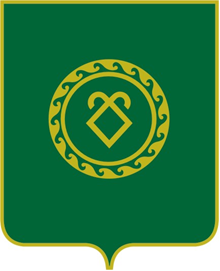 АДМИНИСТРАЦИЯСЕЛЬСКОГО ПОСЕЛЕНИЯМУТАБАШЕВСКИЙ СЕЛЬСОВЕТМУНИЦИПАЛЬНОГО РАЙОНААСКИНСКИЙ РАЙОНРЕСПУБЛИКИ  БАШКОРТОСТАН